Protokoll medlemsmöte Klosterruin Kronobäcks vänner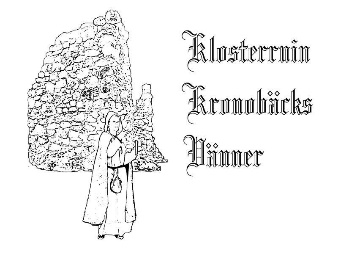 Datum: 2023-04-27 Plats: Huset KronobäckNamnNärvarandeNamnNärvarandeIrene HolmxHans KihlbaumxHelen LindeborgxBerit JönssonxElisabeth OdarpxStellan HamrinxBörje JonssonxEva HedvallxChrister AnderssonxCarsten Karkovx1. VälkomnaIrene hälsade välkommen.2. SkrivelserMedlemmar:  
Vid dagens möte har 69 medlemmar betalat, efter påminnelse till några.Ekonomin:  I dagsläget har vi likvida medel på ca 300 tkr. Förväntade fakturor på ca 60 tkr, 150 tkr beräknas till utgrävningen och ca 10 tkr beräknas kostnaderna bli för årets utställning.2022 erhöll föreningen 100 tkr vilket avsåg ersättning för 2 år.Föreningen behöver inte betala ersättning till Stim.Nytt bokföringsprogram har införskaffats.Ett nytt bankkonto har anskaffats. Det betyder att vi har ett ”sparkonto” samt ett ”arbetskonto”.Bankkort har införskaffats som är kopplat till ”arbetskontot”.3. Hus/trädgårdStäddagar:14 maj och 24 september  kl. 10.00 – 13.00KOM och var med och städa. Vi bjuder på grillad korv, fika och kaka.Ta med verktyg och handskar.4. Aktiviteter UtställningenVi behåller temat 1759, och fönster 1 och 2 får vara oförändrat. I fönster 3 kommer en interiör från ett av torpen som löd under Kronobäck, med hustru och fyra barn som förbereder sig att gå till kyrkan efter grötfrukost. Kronobäcksdagen:  18 juni, kl. 11.00 – 15.00Det behövs fler volontärer – kom och hjälp till! Publika guidningar:   Totalt 14 guidningar Torsdagar i juli och augustiSöndagar i juliGuiderna är: Lena Gustavsson, Gunilla Söderberg, Gull Strömberg och Börje Jonsson. Börje ansvarar för redovisning till Vuxenskolan och till kommunens evenemangslista.Årsmöte:  26/10Skymningskväll:  23/11
Studiecirkel Överstebostället200 årVarit vilande under våren men beräknas starta till hösten.Föreläsningar:Gunilla Söderberg föreläste om ortnamn i april, vilken var mycket uppskattad. Till hösten planeras 2 nya föreläsningar. 5. Övriga frågor:Möte med kommunen:Irene informerade från ett möte med kommunen i mars, angående skötsel och reparationer i huset och marken runt ruinen. Vissa frågor med gott resultat medan andra fortfarande är obesvarade.Valberedningen:Det saknas 1 person i valberedningenSamarbete med skolornas Åk 4:Även i vår kommer ett samarbete med skolornas Åk 4 ske i maj. Eleverna får information om livet under medeltiden här på Kronobäck. De kommer få prova på medeltida lekar, baka bröd över öppen eld och lära sig om nyttoväxter och göra ett knyte till sina växter.Börje är kontaktperson mot skolorna och några medlemmar i föreningen hjälper till.Parkeringsbehov – låna ladugårdsplan:Vi får tillsvidare låna ladugårdsplanen hos nya ägaren Boson samt meddelar Åke Nilsson när evenemangen är. Utgrävningen:Planerat till 27, 28, 29 september, museet har godkänt men det formella beslutet från Länsstyrelsen inte klart än.Verksamhetsutveckling:Här behöver vi få in idéer från medlemmarna.6.  Mötet avslutas med en föreläsning av Börje JonssonEn intressant berättelse om riddaren Ture Turesson Bielke född 1425, och hans mycket äventyrliga liv. Han var under delar av sitt liv ägare till Kråkerum.…………………………………………………                    …………………………………………………….. Irene Holm, ordförande                                  Elisabeth Odarp, mötessekreterare